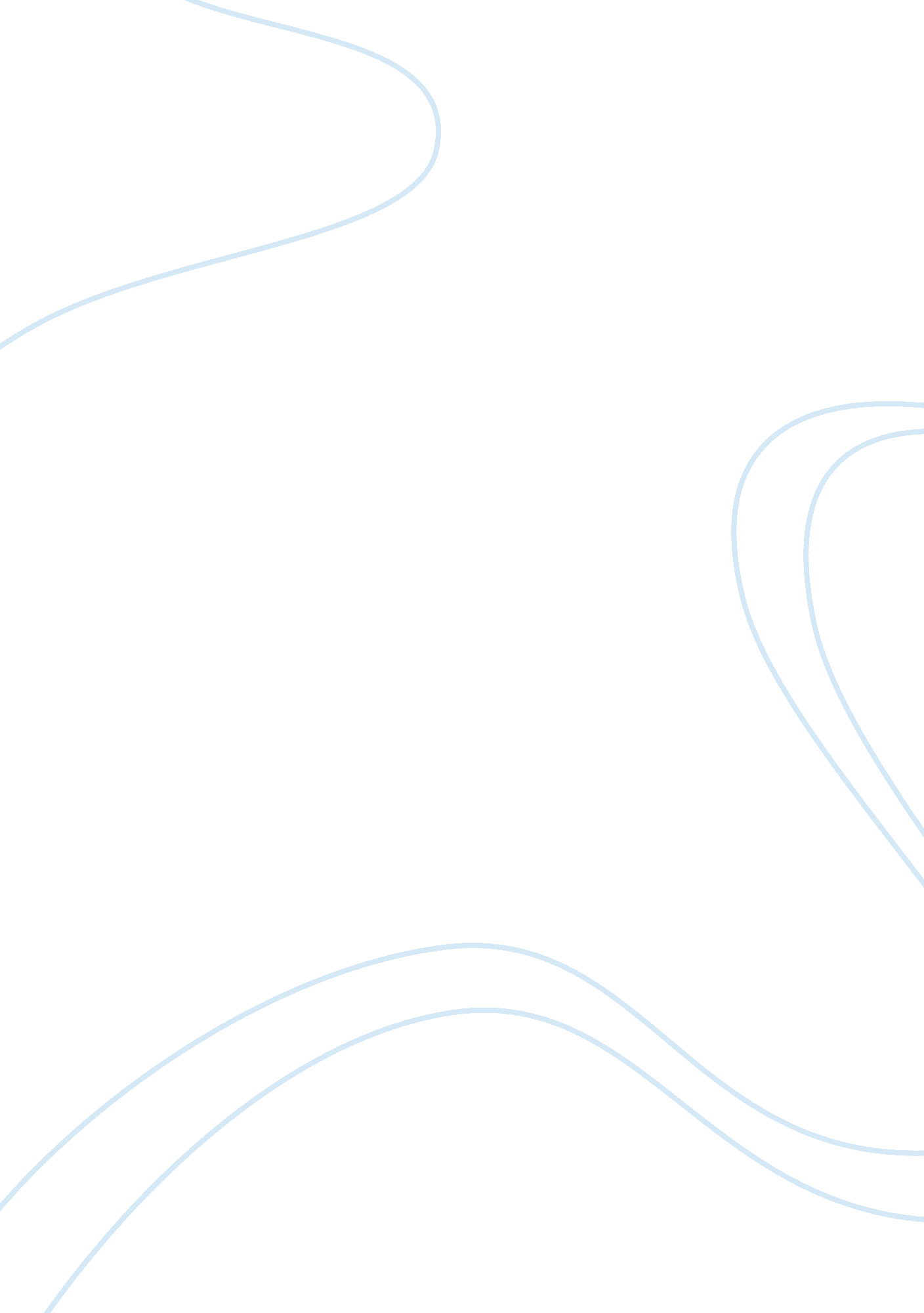 Artificial posterior teeth denture prosthodontics health and social care essayHealth & Medicine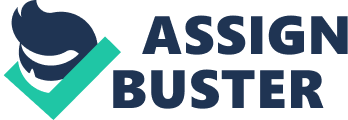 Natural dentitions contribute to a figure of unwritten maps, therefore to keep these maps natural dentitions have to be restored once they are lost. A. C Elias et Al. ( 1 ) reveal that as a consequence of tooth loss maps as address, chew and visual aspect are harmed. Further John Joy Manappallil ( 2 ) explains that with the loss of teeth the psychological province of the patient may be harmed due to the bad visual aspect. The physical province of the patient may besides be affected due to the inability to masticate nutrient and hence weight loss may happen. One of the options available to reconstruct the maps lost subsequent to teeth loss is by the usage of a complete dental plate. Manappallil ( 2 ) provinces that patients expect dental plates to be recollective, supply esthetics, map and comfort. This paper will discourse the standards used to choose posterior unreal dental plate dentitions in order to accomplish a successful complete dental plate intervention. Jason F. McCord et Al. ( 3 ) reveal that the choice of posterior dentitions is a important portion of the line of intervention that nevertheless may non be considered by many tooth doctors and that this determination is chiefly left to the technicians. Aaron H. Fenton ( 4 ) provinces that it is unadvisable to non affect the patient during the procedure of choice of dentition. The choice of posterior dentitions is a complex procedure and in which a figure of factors must be considered. McCord et Al. ( 3 ) province that posterior dentitions should be selected depending on the patient 's demands. Hence, the clinician should see occlusal, stableness, and aesthetic factors during the procedure of choice. This means that a dental plate is considered successful when the patient feels comfy utilizing it. Elias et Al. ( 1 ) province in their reappraisal that unwritten comfort comprises deficiency of annoyance, aesthetics and masticatory efficiency. Deepak Nallaswamy Veeraiyan et Al. ( 5 ) point out that from the patient 's position the unreal dental plate dentitions are the most of import constituent of the dental plate as their map is to supply aesthetics, chew and address. As already mentioned above by Manappallil ( 2 ) the psychological and physiologic province is affected by the loss of dentitions. Psychological and physiologic province of the patient can be improved through complete dental plate intervention due to maps of unreal dentitions. Manappallil ( 2 ) explains that following a successful removable complete dental plate intervention the patient should be able to return to her/his normal activities, should be able to socialise confidently and should be able to masticate nutrients usually so that the sum of nutrient consumption is non comprised. Furthermore, Manappallil ( 2 ) besides reports that a complete dental plate must be well-retained, supported and stable so that it functions expeditiously. Posterior dental plate dentitions can lend to keeping and support. Manappallil ( 2 ) provinces that certain occlusal strategies can be utile in diminishing sidelong forces, therefore bettering keeping. He proceeds by explicating that dental plate stableness is affected by occlusal factors ; a decrease in sidelong forces and proper occlusion can help in bettering dental plate stableness. R. Mericske-Stern et Al. ( 6 ) suggests that the chief ground for a complete dental plate being described as unsatisfactory is denture instability and hurting during biting. In order for posterior unreal dentitions to execute their map and supply comfort, masticatory efficiency, aesthetics, dental plate stableness, keeping and cause no bone reabsorption they are selected depending on certain standards which are cuspal disposition, size, shadiness and stuff. Artificial posterior dental plate dentitions are available with different cuspal dispositions. Manappallil ( 2 ) provinces that the angle between the horizontal plane and cusp slope is termed cuspal disposition. Veeraiyan et Al. ( 5 ) grouped posterior dentitions harmonizing to their cuspal disposition or occlusal morphology into three groups. The first group comprises the cusp dentition that are subdivided into anatomic and semi-anatomic. The other two groups are the cuspless dentition and the particular tooth signifiers. Veeraiyan et Al. ( 5 ) province that anatomic dentitions are the most normally used and supply superior aesthetics. Their cusps may organize and angle of 33A° or 30A° . Their high quality to other types is chiefly a consequence of their resemblance to natural dentitions, their good masticatory map and their ability to diminish rotary motion of a dental plate. Nevertheless, drawbacks include that they are hard to put into balanced occlusion and the fact that sidelong forces displace the dental plate easy when these dentitions are used. Veeraiyan et Al. ( 5 ) reveal that semi- anatomic dentitions are besides termed modified-cusp or low-cusp dentitions. They make clear that cusps of semi-anatomic dentitions make an angle of 20A° or 10A° . Semi-anatomic dentitions are preferred in instances of unnatural jaw dealingss. They pose less trouble during puting into balanced occlusion, let for dental plate stableness during masticating as they cut down the consequence of sidelong emphasiss on the dental plate. However they show a lessening in masticatory efficiency and aesthetics. Manappallil ( 2 ) provinces that cuspless dentitions are besides referred to as level or monoplane or zero-degree dentitions, and that they were produced with the purpose of cut downing sidelong forces on the dental plate to better stableness. Veeraiyan et Al. ( 5 ) explain that teeth with a 0A° cusp angle are indicated with neuromuscular upsets and hapless ridge relationships. The benefits of cuspless dentitions are flexibleness during puting, decrease of the consequence of sidelong forces on dental plates, and proviso of more lingua room. However, they show a lessening in masticatory efficiency and supply least aesthetics. The last tooth signifier would be the particular tooth signifier. Veeraiyan et Al. ( 5 ) mentioned particular tooth signifiers which included French 's buttockss, VO buttockss and Sosin- bladed dentitions. In general, these can supply chair to excellent cutting efficiency but show hapless aesthetics and are more expensive. Bernard Levin ( 7 ) studies that F. A French designed non-anatomic dentition in the early twentieth century called French 's buttockss. Gallic wanted to take advantage of the cuspless dentition construct but besides increase masticatory and dental plate stableness. He attempted this by extinguishing the inframaxillary buccal cusps and puting a ridge of porcelain in the centre of the tooth mesiodistally. However, his effort was non successful due to the brickle nature of porcelain when exposed to masticatory forces. Levin ( 7 ) besides mentions that in 1946 Hardy introduced dentitions with a curved blade traversing the occlusal surfaces of dentitions. Veeraiyan et Al. ( 5 ) reveal that Hardy was the first to plan a tooth with a metal insert and called it the `` Vitallium Occlusal '' ( VO buttockss ) . The tooth has the visual aspect of the merger on one grinder and two bicuspids with a Vitallium metal insert that somewhat protrudes occlusally from the tooth ( Fig 1 ) . Due to the metal- to- metal contact a better masticatory efficiency is achieved. Levin ( 7 ) reveals that utilizing these dentitions it might be hard to accomplish balanced occlusion in add-on to being inaesthetic. The concluding particular tooth signifier is the Sosin bladed tooth. Levin ( 7 ) studies that it was introduced by M. B Sosin and that he designed them by puting a blade on the whole occlusal surface of grinders and bicuspids of maxillary dentitions. He placed metal tabular arraies on the inframaxillary dental plate dentitions to oppose these blades. The dentitions were extremely efficient but were inaesthetic and required a toothdoctorwith adept accomplishments to put them up. Veeraiyan et Al. ( 5 ) that nowadays the best masticatory efficiency is exhibited by Sosin bladed dentitions. Fig. 1 